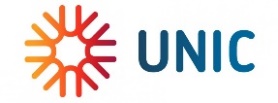 Ranking Criteria for the Second UNIC4ER Seed FundAll personal data collected by partners through UNIC4ER initiatives will be treated in full compliance with Regulation (EU) 2016/679 of the European Parliament and of the Council of 27 April 2016 on the protection of natural persons with regard to the processing of personal data and on the free movement of such data, and repealing Directive 95/46/EC (General Data Protection Regulation).This project has received funding from the European Union’s Horizon 2020 research and innovation programme under grant agreement No 101035801. 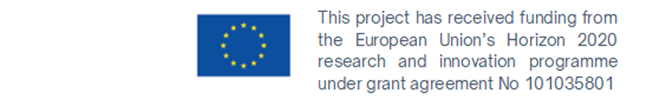 ELIGIBILITY CHECKDoes the lead PI aim to develop and submit the project proposal for a Horizon Europe, JPI Urban Europe, AMIF, Digital Europe, Interreg or similar funding?Yes / NoDoes the project proposal have at least one UNIC university as a partner? Yes / NoDoes the project proposal have at least one societal partner (UNIC City, municipality, other governmental bodies, civil society organizations, NGOs, companies, etc)? Yes / NoHas the project PI included a preliminary plan for each project partner: will it be a project partner or provide a Letter of Support for the project? Yes / NoDoes the project proposal apply research setting and methodology that enable to work with or within the society – not just for the society?Yes / NoDoes the project proposal apply for Seed Funding at least from Category 1?Yes / NoCRITERIASCORERELEVANCEIn the planned project proposal, how many UNIC universities, UNIC cities, other public governments, NGOs or private businesses are involved in co-creation activities?In the planned project proposal, how many other cities, governments, NGOs, and private businesses (from other than UNIC Cities, universities, and locations) are there to disseminate or exploit the approach co-created in the project?Does the planned project proposal address one or more societal challenges included in the UNIC Cities’ Local Engaged Research Roadmaps?Is the researcher/lead PI a non-traditional or under-represented scholar? Or is there an involvement of non-traditional scholars in the project proposal suggested and clarified by the lead PI?70 (Total)5 points per UNIC university, 5 points per UNIC city, 5 points per other city partners (max. 25 points)5 points per partner (max. 15 points)15 points15 points (If the lead PI is non-traditional, the project proposal is awarded 15 points, if there is an involvement of non-traditional scholars, 5 points given per each non-traditional scholar)METHODOLOGYDoes the project have a concrete research methodology?10 (Total)10 pointsIMPACTHas the PI selected a Horizon Europe, JPI-Urban Europe, AMIF or other similar external funding call, and is the call going to be open within nine months duration of the seed fund?10 (Total)10 pointsEFFICIENCYHas the project proposal development application proposed an efficient, concrete budget plan and timeline? 10 (total) 10 points